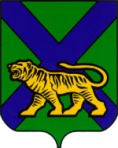 ТЕРРИТОРИАЛЬНАЯ ИЗБИРАТЕЛЬНАЯ КОМИССИЯ ЯКОВЛЕВСКОГО РАЙОНАРЕШЕНИЕОб утверждении формы Уведомления территориальной избирательной комиссии Яковлевского района о том, что финансирование своей избирательной кампании кандидатом при проведении  выборов депутатов Думы Яковлевского муниципального округа Приморского края не производится, избирательный фонд не создаетсяРуководствуясь частью 1статьи 58 Федерального закона «Об основных гарантиях избирательных прав и права на участие в референдуме граждан Российской Федерации», абзацем 2 части 1статьи 69 Избирательного кодекса Приморского края, территориальная избирательная комиссия Яковлевского районаРЕШИЛА:1. Утвердить форму Уведомления территориальной избирательной комиссии Яковлевского района о том, что финансирование своей избирательной кампании кандидатом при проведении  выборов депутатов Думы  Яковлевского муниципального округа Приморского края, назначенных на 14мая 2023 года, не производится, избирательный фонд не создается (приложение).2. Направить настоящее решение для размещения на официальных сайтах Избирательной комиссии Приморского края: http://primorsk.izbirkom.ru/, Администрации Яковлевского муниципального района в разделе территориальной избирательной комиссии Яковлевского района: в информационно-телекоммуникационной сети «Интернет».Председатель комиссии						С.В. ФроловСекретарь комиссии						С.П. Дегтярь                                                                                                                     Приложение 									к решению территориальной									избирательной комиссии									Яковлевского района									от 02..03.2023 г. № 44/210					В территориальную избирательную					комиссию Яковлевского района					от кандидата _____________________________					________________________________________,						(фамилия, имя, отчество в родительном падеже)выдвинутого на выборах депутатов Думы Яковлевского муниципального округа Приморского края по многомандатному избирательному округу №_________УВЕДОМЛЕНИЕВ соответствии с частью 1 статьи 58 Федерального закона «Об основных гарантиях избирательных прав и права на участие в референдуме граждан Российской Федерации», абзацем 2 части 1 статьи 69 Избирательного кодекса Приморского края уведомляю о том, что при проведении  выборов депутатов Думы Яковлевского муниципального округа Приморского края  14 мая 2023года,финансирование своей избирательной кампании мной не производится, в связи с чем избирательный фонд не создается._____________			__________________      (дата)					 (подпись)02.03.2023 г.с. Яковлевка                    № 44/210